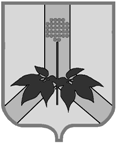 АДМИНИСТРАЦИЯ ДАЛЬНЕРЕЧЕНСКОГО МУНИЦИПАЛЬНОГО РАЙОНА ПОСТАНОВЛЕНИЕ29 сентября 2022 г.	  г. Дальнереченск			                          		№ 549-паО внесении изменений в постановление администрации Дальнереченского муниципального района от 29 сентября 2017 года № 498-па «Об утверждении Примерного положения об оплате труда работников учреждений культурыДальнереченского муниципального района» В соответствии с Решением Думы Дальнереченского муниципального района от 23.12.2021 г. № 208-МНПА  "О бюджете Дальнереченского муниципального района на 2022 год и плановый период 2023 и 2024 годов", на основании Устава Дальнереченского муниципального района, администрация Дальнереченского муниципального района ПОСТАНОВЛЯЕТ:	1. Провести индексацию с 01 октября 2022 года минимальных размеров должностных окладов работников учреждений культуры Дальнереченского муниципального района путем увеличения в 1,045 раза.2. Внести с 1 октября 2022 года изменения в Примерное положение об оплате труда работников учреждений культуры Дальнереченского муниципального района, утвержденное постановлением администрации Дальнереченсого муниципального района от 29 сентября 2017 года № 498-па (далее - Положение):2.1. пункт 9 раздела II изложить в новой редакции:«9. Минимальные размеры окладов (должностных окладов), ставок заработной платы работников культуры, искусства и кинематографии, устанавливаются на основе отнесения занимаемых ими должностей к профессиональным квалификационным группам  (далее – ПКГ), утвержденным приказом Министерства здравоохранения и социального развития Российской Федерации от 31 августа 2007 г. № 570 «Об утверждении профессиональных квалификационных групп должностей работников культуры, искусства и кинематографии»:Минимальные размеры окладов (должностных окладов), ставок заработной платы по должностям, не вошедшим в профессиональные квалификационные группы:3. Отделу по работе с территориями и делопроизводству администрации Дальнереченского муниципального района (Пенкина) разместить настоящее постановление на официальном сайте администрации Дальнереченского муниципального района в сети Интернет.4. Контроль за исполнением настоящего постановления оставляю за собой.5. Настоящее постановление вступает в силу со дня его принятия и распространяет свое действие на правоотношения с 01 октября 2022 г.Глава Дальнереченского муниципального района 				                                      		В.С. ДерновКвалификационный уровеньДолжности, отнесенныек квалификационным уровнямМинимальный размер должностного оклада,руб.Должности работников культуры, искусства и кинематографии ведущего звена:Должности работников культуры, искусства и кинематографии ведущего звена:Должности работников культуры, искусства и кинематографии ведущего звена:Библиотекарь12648Должности, не вошедшиев профессиональные квалификационные группыМинимальный размер оклада (должностного оклада), ставкизаработной платы,руб.Специалист по работе с молодежью и спортом12813Специалист по организационной работе12813